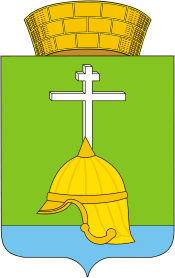 Местная администрацияВНУТРИГОРОДСКОГО МУНИЦИПАЛЬНОГО ОБРАЗОВАНИЯ САНКТ-ПЕТЕРБУРГАМУНИЦИПАЛЬНОГО ОКРУГА БАЛКАНСКИЙ ПОСТАНОВЛЕНИЕ19 февраля 2015 года                                                                                                         № 6/1 Об утверждении Порядка использования бюджетных ассигнований резервного фонда местной администрации внутригородского муниципального образования Санкт-Петербурга  муниципального округа Балканский В соответствии со статьей 81 Бюджетного кодекса Российской Федерации, Уставом внутригородского муниципального образования Санкт-Петербурга муниципального округа Балканский, местная администрация внутригородского муниципального образования Санкт-Петербурга муниципального округа Балканский ПОСТАНОВЛЯЕТ 1. Утвердить Порядок использования бюджетных ассигнований резервного фонда местной администрации внутригородского муниципального образования Санкт-Петербурга муниципального округа Балканский, согласно Приложению.2. Опубликовать настоящее постановление в средствах массовой информации.3. Настоящее постановление вступает в силу  после его официального опубликования.4.Признать утратившим силу постановление  местной администрации от 25.09.2013 года № 49  Об утверждении положения о  порядке расходования средств резервного фонда местной администрации внутригородского муниципального  образования Санкт-Петербурга муниципального округа Балканский.  5. Контроль за исполнением настоящего постановления  возложить на заместителя главы местной администрации О.В Андрос.Глава местной администрацииМО Балканский                                                                                                  М.А. Агеева Приложениек постановлению местной администрации внутригородского муниципального образования Санкт-Петербурга муниципального округа Балканский от «19» февраля 2015 г. № 6/1ПОРЯДОКиспользования бюджетных ассигнований резервного фонда местной администрации внутригородского муниципального образования Санкт-Петербурга муниципального округа Балканский                                                                                                              Средства резервного фонда местной администрации внутригородского муниципального образования Санкт-Петербурга муниципального округа Балканский (далее – резервный фонд) направляются на финансовое обеспечение непредвиденных расходов в соответствии с вопросами местного значения внутригородского муниципального образования Санкт-Петербурга муниципального округа Балканский , установленными Законом Санкт-Петербурга от 23.09.2009 № 420-79                   «Об организации местного самоуправления в Санкт-Петербурге».Средства резервного фонда выделяются на основании постановления местной администрации внутригородского муниципального образования Санкт-Петербурга муниципального округа Балканский (далее – местная администрация) о выделении средств из резервного фонда.          В постановлении местной администрации указывается сумма средств, выделяемых из резервного фонда, а также их целевое назначение.          В случае выделения средств из резервного фонда в форме субсидий юридическим лицам (за исключением субсидий муниципальным учреждениям), индивидуальным предпринимателям, физическим лицам – производителям товаров, работ, услуг постановление местной администрации должно определять цели, условия и порядок предоставления субсидий, а также порядок возврата субсидий в случае нарушения условий, установленных при их предоставлении.Постановление местной администрации является основанием для внесения соответствующих изменений в сводную бюджетную роспись.	Финансовый орган внутригородского муниципального образования Санкт-Петербурга муниципального округа Балканский (далее – финансовый орган) на основании постановления местной администрации вносит соответствующие изменения в сводную роспись местного бюджета.Организации, получившие средства из резервного фонда, в месячный срок после проведения мероприятий, указанных в постановлении местной администрации, представляют в местную администрацию отчет о целевом использовании полученных средств.Финансовый орган осуществляет контроль целевого использования средств, выделенных из резервного фонда, в том числе вправе проводить проверку достоверности представленных отчетов о целевом использовании средств выделенных из резервного фонда.